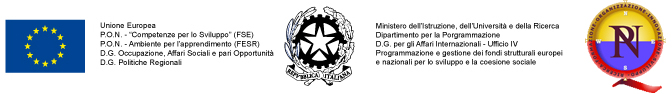 LICEO STATALE CLASSICO – LINGUISTICO – SCIENZE UMANE“Publio Virgilio Marone”Via Flavio Gioia n° 16 - 80062 Meta (NA) TELEFONO: 0818786662 FAX: 0818088291E-mail Istituzionale napc130004@istruzione.itCodice scuola NAPC130004 – CODICE FISCALE: 82007990631DOMANDA DI RIMBORSO CONTRIBUTO SCOLASTICO 								Al Dirigente Scolastico del Liceo “P.V. Marone”di Meta (NA)Il/La sottoscritto/a __________________________ nato/a  a __________________(prov. ____) il ________________________  Codice.Fiscale ______________________________________residente a ________________________________________________________________ via ____________________________________________________________________________, genitore dell’allunno/a__________________________________________________________ classe __________sez. ________   a.s. ______ / ______ CHIEDEil rimborso di €  ____________  versati a codesto Istituto all’atto dell’iscrizione all’anno scolastico _________/_______ per la seguente motivazione:□	ANNULLAMENTO ISCRIZIONE□	TRASFERIMENTO ALTRO ISTITUTOIl rimborso potrà essere riscosso tramite : □ Accreditato C/C Bancario/postaleCOORDINATE IBAN□ con quietanza diretta intestato a :_______________________________________________________________________________ Allega la ricevuta di versamento di €  ...................... effettuata sul C/C ___________________Meta, ___________________			Firma del genitore ___________________nazionalitàCheckCINCod. ABICABN° Conto⁯⁯⁯⁯⁯⁯⁯⁯⁯⁯⁯⁯⁯⁯⁯⁯⁯⁯⁯⁯⁯⁯⁯⁯⁯⁯⁯